Arizona Public School Tax CreditWhat is it?The Arizona Public School Tax Credit program allows Arizona taxpayers to contribute to the public school of their choice and receive their contribution back as a dollar-for-dollar credit on their state tax liability. Couples who file their taxes jointly may contribute up to $400 and single filers may contribute up to $200. All contributions are used to support athletic, extra-curricular, and character-building programs that take place outside of the classroom.Why is it important to our Athletics Program?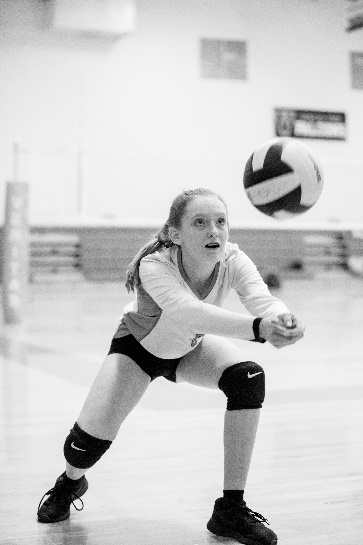 Tax credits are a vital part of the funding of our athletics program. Participation fees cover about 50% of what we truly need to operate a healthy athletics program. The rest is covered by Tax Credit funds.How does my Tax Credit support our Athletics Program?Tax Credit contributions are used for all parts of the Athletics Program, from providing transportation for our student athletes to paying our coaches to ensuring our athletes have equipment for practice. Here are some examples of how your Tax Credit supports our student athletes and athletics program: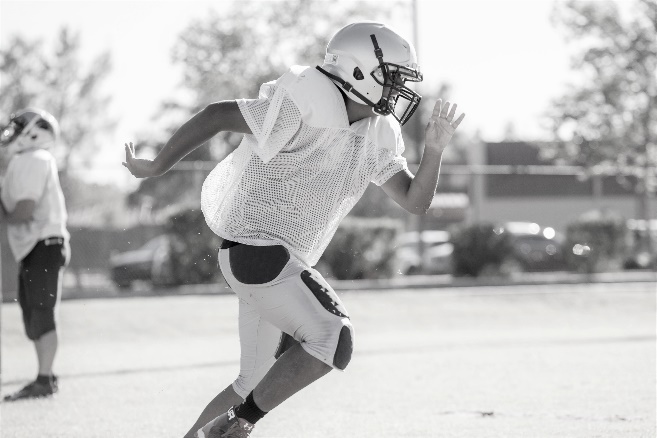 It takes 3 Tax Credits to rent one bus for an away game.It takes 13 Tax Credits to outfit a team in uniforms.It takes 39 Tax Credits to rent a field or gym.Can families use participation fee payments to collect their Arizona Public School Tax Credit?Yes, but we ask families to pay their participation fees and contribute their Tax Credit to the school.We budget for our athletics program with participation fee payments and Tax Credit contributions. If all families were to use their participation fee payments to receive their Tax Credit, our Tax Credit drive would not be successful. We would be forced to increase the amount of extra-curricular activity participation fees or to cut selected extra-curricular programs, which would lower the overall availability and quality of offerings that we currently provide for students.I still have questions.Please contact Todd Conklin, Athletic Director, at tconklin@areteprepacademy.org and 480-222-4233 or Jessica Vaughan, Academy Giving Manager, at jvaughan@areteprepacademy.org and 480-699-5283. 